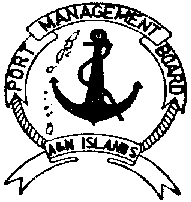 No………………….							            No………………….Dated ……………							            Dated ……………         Proforma for using Tug for Port Operation		Proforma for using Tug for Port OperationName of Tug ………………………………		1. Name of Tug ………………………………Duration ……………………………………		2. Duration ……………………………………Purpose…………………………………….		3. Purpose…………………………………….…………………………………………………		…………………………………………………Observation Period …………………………….		4. Observation Period …………………………….Dated …………………………				5. Dated …………………………Indent No …………………………………….		6. Indent No …………………………………….Indented by ………………………………………..		7. Indented by ………………………………………..…………………………………………………………….		…………………………………………………………….Tug Master						Tug Master(Seal)							(Seal)Manager (PS & O)					Manager (PS & O)